KONFERENCE „CIRKULÁRNÍ EKONOMIKA V PRAXI“20. – 21. 09. 2021hotel ClarionOlomouc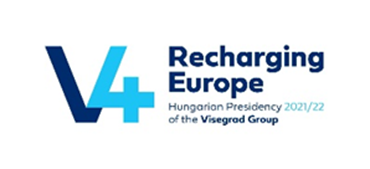 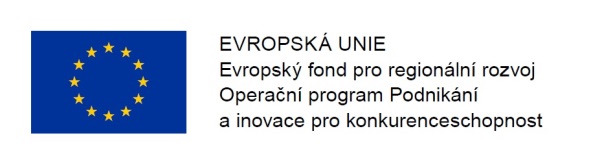 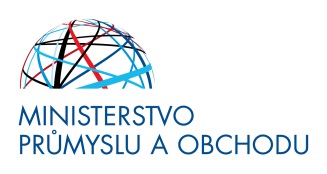 PONDĚLÍ	8:45 - 9:30		Registrace a občerstvení	9:30 - 9:45	Úvodní slovo	Ing. Marian Piecha, Ph. D., LLM	náměstek ministra průmyslu a obchodu	9:45 - 10:00	Činnost MPO v oblasti cirkulární ekonomiky	Ing. Marian Piecha, Ph. D., LLM	náměstek ministra průmyslu a obchodu	10:00 - 10:30	Činnost EK v oblasti cirkulární ekonomiky	tbc	Evropská komise, DG Regio	10:30 - 11:00Dotační podpora MŽP pro cirkulární ekonomikuIng. Jan Křížnáměstek ministra životního prostředí	11:00 - 11:30                           Česká asociace oběhového hospodářství a praxe v oblasti CE                           RNDr. Miloš Kužvart                            ředitel ČAObH	11:30 - 12:00                            Cirkulární ekonomika a malé, střední podniky a živnostníci                              Ing. Pavel Vokáč, CSc., MBA, člen Představenstva                              Asociace malých a středních podniků a živnostníků	12:00 – 13:00                            Oběd       13:00 - 13:30 		Cirkulární ekonomika a Slovenská praxe	medailonek zástupce MŽP SR	Ministerstvo životného prostredia SR	13:30 - 14:00	                      Cirkulární ekonomika a Maďarská praxe		           Tamás Ádám Rentz
		           Ministerstvo inovací a technologií Maďarska14:00 - 14:30                                Metody, postupy, technologie pro uplatnění principů CE	   Ing. Vladimír Macourek                       
   Ministerstvo průmyslu a obchodu ČR14:30 – 15:00                      Přestávka na kávu
15:00 – 15:30                      Pomoc podnikům při exportu výrobků, technologií a know how v 
                      oblasti CE                      Michal Štefl                       Viceprezident Hospodářské komory ČR       15:30 – 16:00                               Průmysl a cirkulární ekonomika                               Milan Chromík, člen Představenstva                               Svaz průmyslu a dopravy ČR        16:00 – 16:30	Cirkulární ekonomika v oblasti  průmyslových odpadních vodIng. Lucie Houdková, Ph. D., Vedoucí střediska VaV	KUNST spol. s r. o.        16:30 – 17:00	                                 Prezentace MSK                                 Ing. Jakub Unucka, MBA                                  1. náměstek hejtmana Moravskoslezského kraje        19:00 – 23:00	 Večerní programÚTERÝ	9:30 – 10:00                Občerstvení		10:00 – 10:30                             Činnost MZe v oblasti cirkulární ekonomiky                               Ing. Bc. Kateřina Stonawská, Ph. D.                                 Ministerstvo zemědělství	      10:30 – 10:45CE v praxi - Kolejový absorbér hluku s funkcí retence vody BRENS STERED	Jan Eisenreich	BRENS EUROPE, a. s.  	10:45 – 11:00Cirkulární biotechnologie: Cesta od odpadů k high-end produktůmPhDr. Lenka MynářováNAFIGATE Corporation a.s.11:00 – 11:15Výrobek Envibeton, zpracování stavebních a demoličních odpadů	Ing. Jan Čermák, Ph.D.	ERC-TECH a.s.       11:15 – 11:30CE v praxi - Projekt BROKISGLASS	André Rabell	Sklárna Janštejn, s.r.o.       11:30 – 11:45	CE v praxi – Projekt “TrafinOil”	Ing. Jan Hába
                                 Ředitel, TrafinOil	12:00 – 13:00	Oběd	13:00 - 14:00Prezentace závěrečných doporučení       14:00              Závěr konference